Tennessee Department of Health http://tn.gov/health/article/childcare-12th-grade-immunization-requirementsChildren with medical or religious exemption to immunization (shot) requirements:Medical – Physicians (MD or DO) or Public Health Nurses are authorized to indicate specific vaccines medically exempted (because of risk of harm) on the certificate. Other vaccines remain required. The medical reason for the exemption does not need to be provided. Religious - This exemption requires a signed statement by the parent/guardian that vaccination conflicts with their religious tenets or practices. If the child needs documentation of a health examination for the school, it must be noted by the healthcare provider on the immunization certificate. In that case, the provider should check the box in section 1a. that the parent has sought a religious exemption to explain why immunization information is absent or incomplete. - See more at: http://tn.gov/health/article/childcare-12th-grade-immunization-requirements#sthash.fzdPp8s7.dpufThis is what the required Tennessee State Form looks like. The top right is where the physical is signed off and the rest of the form is for the immunizations: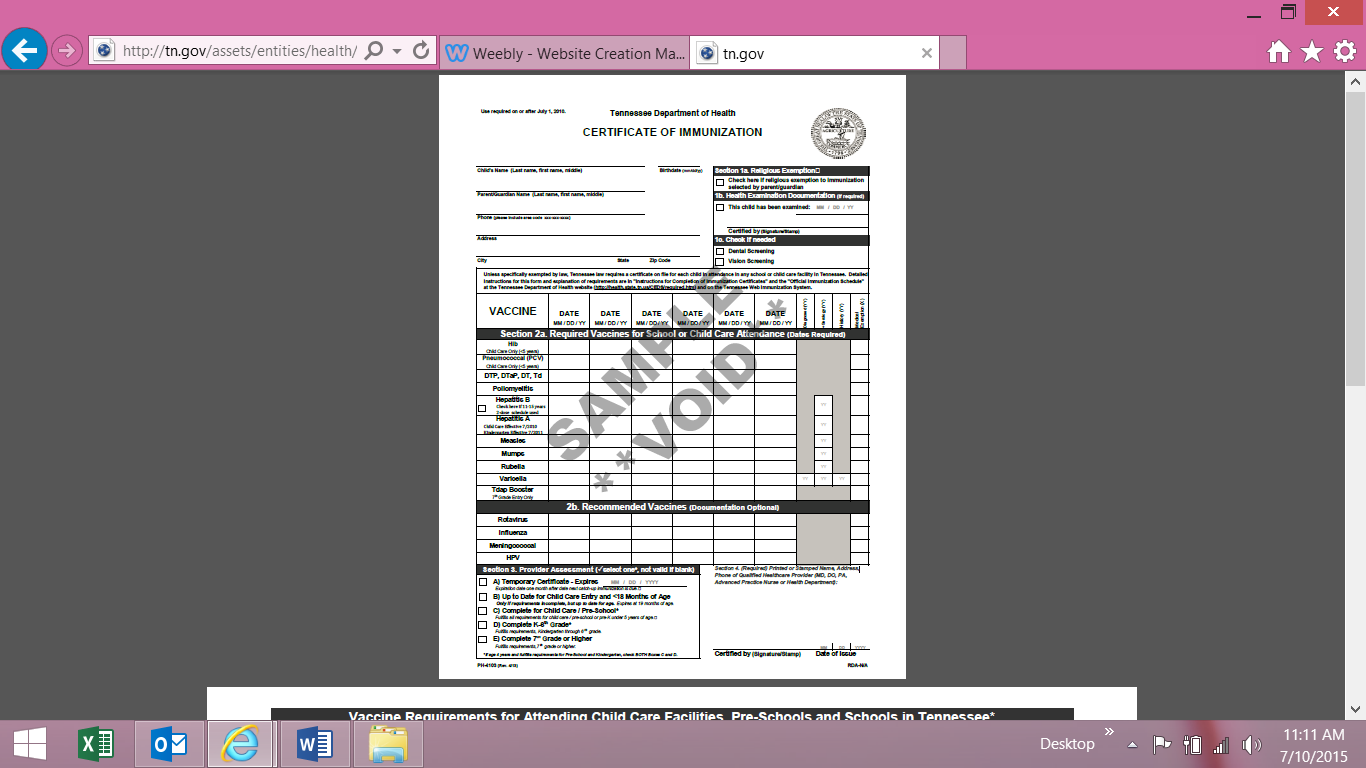 